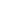 Languages Known: English, Arabic, Hindi, Malayalam and Tamil.Nationality: Indian, Marital Status: Married, Number of Dependents: One, Driving License: Valid GCC Driving License, Visa Status: UAE Employment VisaEDUCATION: P.G. Diploma in Supply Chain Management, Chennai, Tamil Nadu. India. Bachelor of Science from D.G Vaishnav College, Chennai, Affiliated to University of Madras, Tamil Nadu, India – 1985                Languages Known: English, Arabic, Hindi, Malayalam and Tamil.Nationality: Indian, Marital Status: Married, Number of Dependents: One, Driving License: Valid GCC Driving License, Visa Status: UAE Employment VisaEDUCATION: P.G. Diploma in Supply Chain Management, Chennai, Tamil Nadu. India. Bachelor of Science from D.G Vaishnav College, Chennai, Affiliated to University of Madras, Tamil Nadu, India – 1985                Languages Known: English, Arabic, Hindi, Malayalam and Tamil.Nationality: Indian, Marital Status: Married, Number of Dependents: One, Driving License: Valid GCC Driving License, Visa Status: UAE Employment VisaEDUCATION: P.G. Diploma in Supply Chain Management, Chennai, Tamil Nadu. India. Bachelor of Science from D.G Vaishnav College, Chennai, Affiliated to University of Madras, Tamil Nadu, India – 1985                Languages Known: English, Arabic, Hindi, Malayalam and Tamil.Nationality: Indian, Marital Status: Married, Number of Dependents: One, Driving License: Valid GCC Driving License, Visa Status: UAE Employment VisaEDUCATION: P.G. Diploma in Supply Chain Management, Chennai, Tamil Nadu. India. Bachelor of Science from D.G Vaishnav College, Chennai, Affiliated to University of Madras, Tamil Nadu, India – 1985                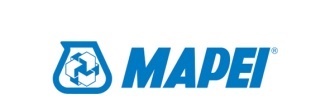 Mapei Construction Chemicals LLC- January -2012 – Present                               Supply Chain & Logistics Manager►Project logistics and global freight management specializing in complex high value, heavy lift and over dimensional project cargo in remote location forwarding experience backed by proven innovative logistics solutions.►Oversees and negotiate commercial agreement with various suppliers and stakeholders including negotiations on pricing, terms and conditions, fostering feedback and ensuring continuous improvement processes are implemented. Focuses on ensuring to bring overall direct costs down whilst at the same time driving to increase revenues whilst maintaining the highest standards of ethical conduct.►Manage vessel operations at the 3 PL Terminals for bulk Oil storage and distribution systems/facilities.►Managed all aspects of demand analysis, forecasting and procurement of all materials, New vendor development & Inventory control.►Responsible for order placement timing, supply/demand alignment, material replenishment and overall supplier performance.►Meets with key internal and external stakeholders in order to coordinate and implement global supply chain projects and documents and reports on savings, KPI’s and overall added value to the business in a timely manner.►In charge of medium and high complexity categories of purchases and currently handles a supplier base of 100 individual vendors.► Fleet Management for the distribution of Liquid and powder Products all through GCC.►Have a close watch with the maintenance team of the plant for any critical spare parts requirement to avoid shut down.►Setting up the Storage Strategy for the warehouse to improve and maintain picking efficiency.►Keeping a check on Stock accuracy by Inventory count every Quarter, Bin validation and other techniques to achieve the target.►Developing the supply network of finished goods and primes all the way to factory gate. This involves inbound Freight (Road/Sea), Customs Clearance, Outbound Logistics and Warehousing.► Control all activities of the 3 PL in Qatar and Saudi Arabia.► Identify and Manage Relationships with Shipping Agencies, Warehouse Companies, Transport Firms, Customs and Port Authorities, Customers, Suppliers and other Key stakeholders in order to provide highest level of logistics support to the company.► Create, organize and manage, the Logistics Systems required for efficient delivery of goods and services, to the customers and also for importation of finished products, Raw materials and equipment’s for the operations of the company.► Develop and Maintain relationships and contracts with the members of the Mapei Management team, Mapei Italy export Department, as well as key customer’s groups to provide directional input to ensure the company grows in line with sales, marketing and operational objectives.► Select transportation routes to maximize economy by combining shipments or consolidating warehousing and distribution.► Review and Manage the Health and Safety regulations within the Factory & Warehouse.► Assign and supervise – The manpower utilization within the Department.► Ensure Optimum stock levels are held – process replenishment orders.► Ensure the stocks are stored in a neatly and orderly manner.► Supervise and executive Export orders.Al DANUBE BUILDING MATERIALS Co. (L.L.C) March 2004 – December 2011                                  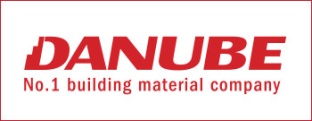 Group Inventory Manager► Responsible for the Total Inventory for the Entire Group.► Responsible for Procurement, storage, Inventory Control, Logistics (Supply chain & Distribution).► In Charge of the Melamine Factory Producing 2400 Mel MDF in two Shifts. Responsible for Labor, Costing     Purchase, Dispatch to Various Branches. Considered as a separate cost center.     ► Vendor and supplier development for materials procurement with strong cost controls and process definitions.► Develop and implement strong & smooth supply chain management strategies and distribution set up.► Strict & Accurate inventory Control – in coordination with purchase, production & sales departments on planning, procurement, production and delivery/distribution of material and generate report on “demand & Inventory” for management review.► High Inventory Turn Over – Minimum Inventory, Cost Control & implementing JIT.► Effective space management – optimum utilization of available space with proper storage and Retrieving system.► Work closely with sales and production team to drive effect production and materials plans through the supply chain Network.► Ensure Up to date & accurate stock information are available in the system.► Generate Report on inventory of material in all stores/Yards in HO and Branches warehouse & Consolidated stock control reports.► Generate MIS & Alerts reports on orders in hand, orders placed, goods In transit, goods under clearance, stock in hand, order on production, etc.with inputs from respective department’s vis., sales, purchase, stores, production & IT.►Communicate regularly with relevant departmental Heads/Managers to mange demand patterns and create high quality plans.► Involved in set up of GPS systems on all vehicles to monitor their movement and to generate required reports.►In charge of the Company Fleet of Vehicles involving Insurance, Maintenance, Renewal of Regn, Accidents, Driver management, Fuel Consumption and efficiency.October 1996 – March 2004:    Alasfoor Furnishings Co. LLC., Oman as Sr. Warehouse SupervisorJanuary 1995 – October 1996: Suhail & Saud Bahwan, Oman as Warehouse SupervisorApril 1991 – December 1994:   Al Hamli Trading, Saudi Arabia as Warehouse In-ChargeApril 1985 – March 1991:         Combined Marketing Company, Chennai as Sales ExecutiveMapei Construction Chemicals LLC- January -2012 – Present                               Supply Chain & Logistics Manager►Project logistics and global freight management specializing in complex high value, heavy lift and over dimensional project cargo in remote location forwarding experience backed by proven innovative logistics solutions.►Oversees and negotiate commercial agreement with various suppliers and stakeholders including negotiations on pricing, terms and conditions, fostering feedback and ensuring continuous improvement processes are implemented. Focuses on ensuring to bring overall direct costs down whilst at the same time driving to increase revenues whilst maintaining the highest standards of ethical conduct.►Manage vessel operations at the 3 PL Terminals for bulk Oil storage and distribution systems/facilities.►Managed all aspects of demand analysis, forecasting and procurement of all materials, New vendor development & Inventory control.►Responsible for order placement timing, supply/demand alignment, material replenishment and overall supplier performance.►Meets with key internal and external stakeholders in order to coordinate and implement global supply chain projects and documents and reports on savings, KPI’s and overall added value to the business in a timely manner.►In charge of medium and high complexity categories of purchases and currently handles a supplier base of 100 individual vendors.► Fleet Management for the distribution of Liquid and powder Products all through GCC.►Have a close watch with the maintenance team of the plant for any critical spare parts requirement to avoid shut down.►Setting up the Storage Strategy for the warehouse to improve and maintain picking efficiency.►Keeping a check on Stock accuracy by Inventory count every Quarter, Bin validation and other techniques to achieve the target.►Developing the supply network of finished goods and primes all the way to factory gate. This involves inbound Freight (Road/Sea), Customs Clearance, Outbound Logistics and Warehousing.► Control all activities of the 3 PL in Qatar and Saudi Arabia.► Identify and Manage Relationships with Shipping Agencies, Warehouse Companies, Transport Firms, Customs and Port Authorities, Customers, Suppliers and other Key stakeholders in order to provide highest level of logistics support to the company.► Create, organize and manage, the Logistics Systems required for efficient delivery of goods and services, to the customers and also for importation of finished products, Raw materials and equipment’s for the operations of the company.► Develop and Maintain relationships and contracts with the members of the Mapei Management team, Mapei Italy export Department, as well as key customer’s groups to provide directional input to ensure the company grows in line with sales, marketing and operational objectives.► Select transportation routes to maximize economy by combining shipments or consolidating warehousing and distribution.► Review and Manage the Health and Safety regulations within the Factory & Warehouse.► Assign and supervise – The manpower utilization within the Department.► Ensure Optimum stock levels are held – process replenishment orders.► Ensure the stocks are stored in a neatly and orderly manner.► Supervise and executive Export orders.Al DANUBE BUILDING MATERIALS Co. (L.L.C) March 2004 – December 2011                                  Group Inventory Manager► Responsible for the Total Inventory for the Entire Group.► Responsible for Procurement, storage, Inventory Control, Logistics (Supply chain & Distribution).► In Charge of the Melamine Factory Producing 2400 Mel MDF in two Shifts. Responsible for Labor, Costing     Purchase, Dispatch to Various Branches. Considered as a separate cost center.     ► Vendor and supplier development for materials procurement with strong cost controls and process definitions.► Develop and implement strong & smooth supply chain management strategies and distribution set up.► Strict & Accurate inventory Control – in coordination with purchase, production & sales departments on planning, procurement, production and delivery/distribution of material and generate report on “demand & Inventory” for management review.► High Inventory Turn Over – Minimum Inventory, Cost Control & implementing JIT.► Effective space management – optimum utilization of available space with proper storage and Retrieving system.► Work closely with sales and production team to drive effect production and materials plans through the supply chain Network.► Ensure Up to date & accurate stock information are available in the system.► Generate Report on inventory of material in all stores/Yards in HO and Branches warehouse & Consolidated stock control reports.► Generate MIS & Alerts reports on orders in hand, orders placed, goods In transit, goods under clearance, stock in hand, order on production, etc.with inputs from respective department’s vis., sales, purchase, stores, production & IT.►Communicate regularly with relevant departmental Heads/Managers to mange demand patterns and create high quality plans.► Involved in set up of GPS systems on all vehicles to monitor their movement and to generate required reports.►In charge of the Company Fleet of Vehicles involving Insurance, Maintenance, Renewal of Regn, Accidents, Driver management, Fuel Consumption and efficiency.October 1996 – March 2004:    Alasfoor Furnishings Co. LLC., Oman as Sr. Warehouse SupervisorJanuary 1995 – October 1996: Suhail & Saud Bahwan, Oman as Warehouse SupervisorApril 1991 – December 1994:   Al Hamli Trading, Saudi Arabia as Warehouse In-ChargeApril 1985 – March 1991:         Combined Marketing Company, Chennai as Sales ExecutiveMapei Construction Chemicals LLC- January -2012 – Present                               Supply Chain & Logistics Manager►Project logistics and global freight management specializing in complex high value, heavy lift and over dimensional project cargo in remote location forwarding experience backed by proven innovative logistics solutions.►Oversees and negotiate commercial agreement with various suppliers and stakeholders including negotiations on pricing, terms and conditions, fostering feedback and ensuring continuous improvement processes are implemented. Focuses on ensuring to bring overall direct costs down whilst at the same time driving to increase revenues whilst maintaining the highest standards of ethical conduct.►Manage vessel operations at the 3 PL Terminals for bulk Oil storage and distribution systems/facilities.►Managed all aspects of demand analysis, forecasting and procurement of all materials, New vendor development & Inventory control.►Responsible for order placement timing, supply/demand alignment, material replenishment and overall supplier performance.►Meets with key internal and external stakeholders in order to coordinate and implement global supply chain projects and documents and reports on savings, KPI’s and overall added value to the business in a timely manner.►In charge of medium and high complexity categories of purchases and currently handles a supplier base of 100 individual vendors.► Fleet Management for the distribution of Liquid and powder Products all through GCC.►Have a close watch with the maintenance team of the plant for any critical spare parts requirement to avoid shut down.►Setting up the Storage Strategy for the warehouse to improve and maintain picking efficiency.►Keeping a check on Stock accuracy by Inventory count every Quarter, Bin validation and other techniques to achieve the target.►Developing the supply network of finished goods and primes all the way to factory gate. This involves inbound Freight (Road/Sea), Customs Clearance, Outbound Logistics and Warehousing.► Control all activities of the 3 PL in Qatar and Saudi Arabia.► Identify and Manage Relationships with Shipping Agencies, Warehouse Companies, Transport Firms, Customs and Port Authorities, Customers, Suppliers and other Key stakeholders in order to provide highest level of logistics support to the company.► Create, organize and manage, the Logistics Systems required for efficient delivery of goods and services, to the customers and also for importation of finished products, Raw materials and equipment’s for the operations of the company.► Develop and Maintain relationships and contracts with the members of the Mapei Management team, Mapei Italy export Department, as well as key customer’s groups to provide directional input to ensure the company grows in line with sales, marketing and operational objectives.► Select transportation routes to maximize economy by combining shipments or consolidating warehousing and distribution.► Review and Manage the Health and Safety regulations within the Factory & Warehouse.► Assign and supervise – The manpower utilization within the Department.► Ensure Optimum stock levels are held – process replenishment orders.► Ensure the stocks are stored in a neatly and orderly manner.► Supervise and executive Export orders.Al DANUBE BUILDING MATERIALS Co. (L.L.C) March 2004 – December 2011                                  Group Inventory Manager► Responsible for the Total Inventory for the Entire Group.► Responsible for Procurement, storage, Inventory Control, Logistics (Supply chain & Distribution).► In Charge of the Melamine Factory Producing 2400 Mel MDF in two Shifts. Responsible for Labor, Costing     Purchase, Dispatch to Various Branches. Considered as a separate cost center.     ► Vendor and supplier development for materials procurement with strong cost controls and process definitions.► Develop and implement strong & smooth supply chain management strategies and distribution set up.► Strict & Accurate inventory Control – in coordination with purchase, production & sales departments on planning, procurement, production and delivery/distribution of material and generate report on “demand & Inventory” for management review.► High Inventory Turn Over – Minimum Inventory, Cost Control & implementing JIT.► Effective space management – optimum utilization of available space with proper storage and Retrieving system.► Work closely with sales and production team to drive effect production and materials plans through the supply chain Network.► Ensure Up to date & accurate stock information are available in the system.► Generate Report on inventory of material in all stores/Yards in HO and Branches warehouse & Consolidated stock control reports.► Generate MIS & Alerts reports on orders in hand, orders placed, goods In transit, goods under clearance, stock in hand, order on production, etc.with inputs from respective department’s vis., sales, purchase, stores, production & IT.►Communicate regularly with relevant departmental Heads/Managers to mange demand patterns and create high quality plans.► Involved in set up of GPS systems on all vehicles to monitor their movement and to generate required reports.►In charge of the Company Fleet of Vehicles involving Insurance, Maintenance, Renewal of Regn, Accidents, Driver management, Fuel Consumption and efficiency.October 1996 – March 2004:    Alasfoor Furnishings Co. LLC., Oman as Sr. Warehouse SupervisorJanuary 1995 – October 1996: Suhail & Saud Bahwan, Oman as Warehouse SupervisorApril 1991 – December 1994:   Al Hamli Trading, Saudi Arabia as Warehouse In-ChargeApril 1985 – March 1991:         Combined Marketing Company, Chennai as Sales ExecutiveMapei Construction Chemicals LLC- January -2012 – Present                               Supply Chain & Logistics Manager►Project logistics and global freight management specializing in complex high value, heavy lift and over dimensional project cargo in remote location forwarding experience backed by proven innovative logistics solutions.►Oversees and negotiate commercial agreement with various suppliers and stakeholders including negotiations on pricing, terms and conditions, fostering feedback and ensuring continuous improvement processes are implemented. Focuses on ensuring to bring overall direct costs down whilst at the same time driving to increase revenues whilst maintaining the highest standards of ethical conduct.►Manage vessel operations at the 3 PL Terminals for bulk Oil storage and distribution systems/facilities.►Managed all aspects of demand analysis, forecasting and procurement of all materials, New vendor development & Inventory control.►Responsible for order placement timing, supply/demand alignment, material replenishment and overall supplier performance.►Meets with key internal and external stakeholders in order to coordinate and implement global supply chain projects and documents and reports on savings, KPI’s and overall added value to the business in a timely manner.►In charge of medium and high complexity categories of purchases and currently handles a supplier base of 100 individual vendors.► Fleet Management for the distribution of Liquid and powder Products all through GCC.►Have a close watch with the maintenance team of the plant for any critical spare parts requirement to avoid shut down.►Setting up the Storage Strategy for the warehouse to improve and maintain picking efficiency.►Keeping a check on Stock accuracy by Inventory count every Quarter, Bin validation and other techniques to achieve the target.►Developing the supply network of finished goods and primes all the way to factory gate. This involves inbound Freight (Road/Sea), Customs Clearance, Outbound Logistics and Warehousing.► Control all activities of the 3 PL in Qatar and Saudi Arabia.► Identify and Manage Relationships with Shipping Agencies, Warehouse Companies, Transport Firms, Customs and Port Authorities, Customers, Suppliers and other Key stakeholders in order to provide highest level of logistics support to the company.► Create, organize and manage, the Logistics Systems required for efficient delivery of goods and services, to the customers and also for importation of finished products, Raw materials and equipment’s for the operations of the company.► Develop and Maintain relationships and contracts with the members of the Mapei Management team, Mapei Italy export Department, as well as key customer’s groups to provide directional input to ensure the company grows in line with sales, marketing and operational objectives.► Select transportation routes to maximize economy by combining shipments or consolidating warehousing and distribution.► Review and Manage the Health and Safety regulations within the Factory & Warehouse.► Assign and supervise – The manpower utilization within the Department.► Ensure Optimum stock levels are held – process replenishment orders.► Ensure the stocks are stored in a neatly and orderly manner.► Supervise and executive Export orders.Al DANUBE BUILDING MATERIALS Co. (L.L.C) March 2004 – December 2011                                  Group Inventory Manager► Responsible for the Total Inventory for the Entire Group.► Responsible for Procurement, storage, Inventory Control, Logistics (Supply chain & Distribution).► In Charge of the Melamine Factory Producing 2400 Mel MDF in two Shifts. Responsible for Labor, Costing     Purchase, Dispatch to Various Branches. Considered as a separate cost center.     ► Vendor and supplier development for materials procurement with strong cost controls and process definitions.► Develop and implement strong & smooth supply chain management strategies and distribution set up.► Strict & Accurate inventory Control – in coordination with purchase, production & sales departments on planning, procurement, production and delivery/distribution of material and generate report on “demand & Inventory” for management review.► High Inventory Turn Over – Minimum Inventory, Cost Control & implementing JIT.► Effective space management – optimum utilization of available space with proper storage and Retrieving system.► Work closely with sales and production team to drive effect production and materials plans through the supply chain Network.► Ensure Up to date & accurate stock information are available in the system.► Generate Report on inventory of material in all stores/Yards in HO and Branches warehouse & Consolidated stock control reports.► Generate MIS & Alerts reports on orders in hand, orders placed, goods In transit, goods under clearance, stock in hand, order on production, etc.with inputs from respective department’s vis., sales, purchase, stores, production & IT.►Communicate regularly with relevant departmental Heads/Managers to mange demand patterns and create high quality plans.► Involved in set up of GPS systems on all vehicles to monitor their movement and to generate required reports.►In charge of the Company Fleet of Vehicles involving Insurance, Maintenance, Renewal of Regn, Accidents, Driver management, Fuel Consumption and efficiency.October 1996 – March 2004:    Alasfoor Furnishings Co. LLC., Oman as Sr. Warehouse SupervisorJanuary 1995 – October 1996: Suhail & Saud Bahwan, Oman as Warehouse SupervisorApril 1991 – December 1994:   Al Hamli Trading, Saudi Arabia as Warehouse In-ChargeApril 1985 – March 1991:         Combined Marketing Company, Chennai as Sales Executive